PRIMAIRE OU SECONDAIRE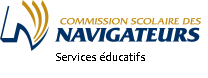 PRÉVISION DE CLASSEMENT :CLIENTÈLE POUR L’ÉCOLE DES QUATRE-SAISONSÉCOLE :        À la lumière des connaissances que je possède actuellement relativement à la situation scolaire des élèves de mon école, je prévois demander l’inscription des élèves suivants à l’École des Quatre-Saisons. Date:        	Direction :         Retournez ce formulaire au plus tard le 9 février 2018 à madame Johanne Bergeron, aux Services éducatifs, par courriel à johanne.bergeron@csnavigateurs.qc.ca 	Janvier 2018  CLAS-003Nature de la difficulté : Élève présentant un trouble relevant de la psychopathologie* Veuillez noter que le code 53 ou le code 99 doit être reconnu ou en voie d’être reconnuIndicateur de classement : Élève âgé de 6 à 21 ansDocuments requis pour le classement :Prévision de classement CLAS-003Questionnaire CLAS-101 pour le primaire (vous devez annexer le formulaire d’application de la trajectoire d’intervention si l’élève provient du régulier ou utiliser le questionnaire CLAS 208 si l’élève est déjà scolarisé en classe à effectif réduit)Questionnaire CLAS-201 pour le secondaire (vous devez annexer le formulaire d’application de la trajectoire d’intervention si l’élève provient du régulier ou utiliser le questionnaire CLAS 208 si l’élève est déjà scolarisé en classe à effectif réduit)Bulletins scolaires et plans d’intervention des deux dernières annéesSynthèse des acquis scolairesFiche de validation de la clientèle Résumé du dossier psychiatrique (rapport d’évaluation psychiatrique)Résumé du dossier psychologique (rapport d’évaluation psychologique)Autres évaluations pertinentes (orthophonie, ergothérapie, physiothérapie, neurologie, etc.)Autorisation parentale permettant aux intervenants de l’école et des SÉ d’échanger des informations avec les partenaires associés au classementNom de l’élèveDegré actuelDate de naissance